Отчет по деятельности стажировочной площадкиГБОУ ИРО Краснодарского края2020 годНазвание образовательной организацииМуниципальное	бюджетное	общеобразовательное 	учреждение муниципального образования город Краснодар лицей № 90 имени Михаила ЛермонтоваКурирующая кафедра: кафедра математики и информатики.Цель деятельности стажировочной площадки: создание образовательной среды, позволяющей транслировать в форме стажировки актуальный педагогический опыт учителей математики МБОУ лицей 90 для слушателей ДПП ПК учителей математики.Задачи деятельности стажировочной площадки: оказывать слушателям методическую помощь; знакомить с современными эффективными формами урочной деятельности по математике, направленными на развитие УУД обучающихся.Анализ деятельности стажировочной площадки повышения квалификации для слушателей курсов ГБОУ ИРО Краснодарского края по теме: «Проектирование урока математики на основе системно-деятельностного подхода».В течение 2020 года учителя математики и информатики лицея делились опытом работы на краевых вебинарах, проводимых кафедрой математики и информатики; также Балагурова-Шемота Н.Ю. проводила цикл уроков для обучающихся 10-х классов в рамках реализации проекта «ТелеШкола Кубани» в период («пандемии» в течение 4 четверти 2019-2020 учебного года.Заведующий кафедрой математики и информатики	Е.Н. Белай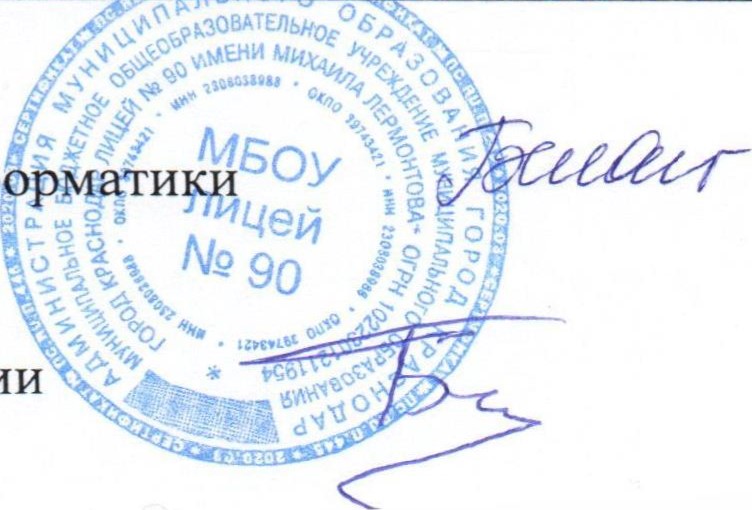 Руководитель образовательной организации	В.А. БелоусовДата МероприятиеТемаМесто проведенияВыступающие22.09.20 Вебинар выступления из опыта работыПреподавание информатики на углубленном уровне в профильных классах технологического профиля: лучшие практикиГБОУ ИРО Краснодарского края1 человекСавина Р.Р.18.11.20 Вебинар выступления из опыта работыМетодика проведения уроков по обобщению и систематизации знаний при подготовке к ОГЭ и ЕГЭ по математикеГБОУ ИРО Краснодарского края1 человекБалагурова-Шемота Н.Ю.